Université d’OranFaculté des Sciences Economiques, des Sciences de Gestion et des Sciences CommercialesDépartement des Sciences Commerciales3ème Année LMD Marketing des ServicesTP N° 3la denièreFaire la Structure suivante en utilisant l’outil Relations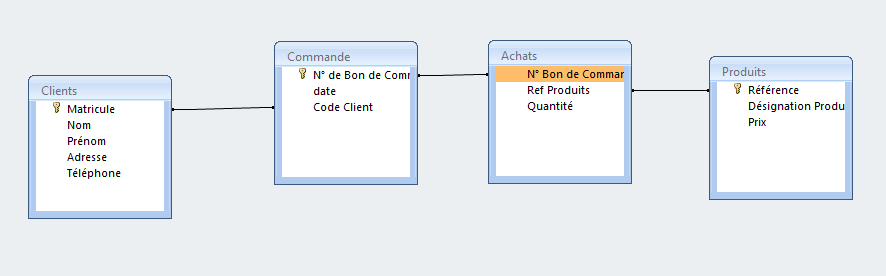 Créer un Etat (Impression de la table Clients)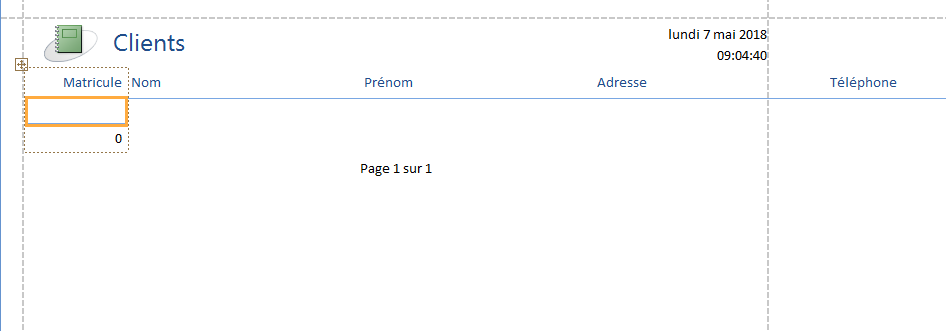 